       Roan St Patrick’s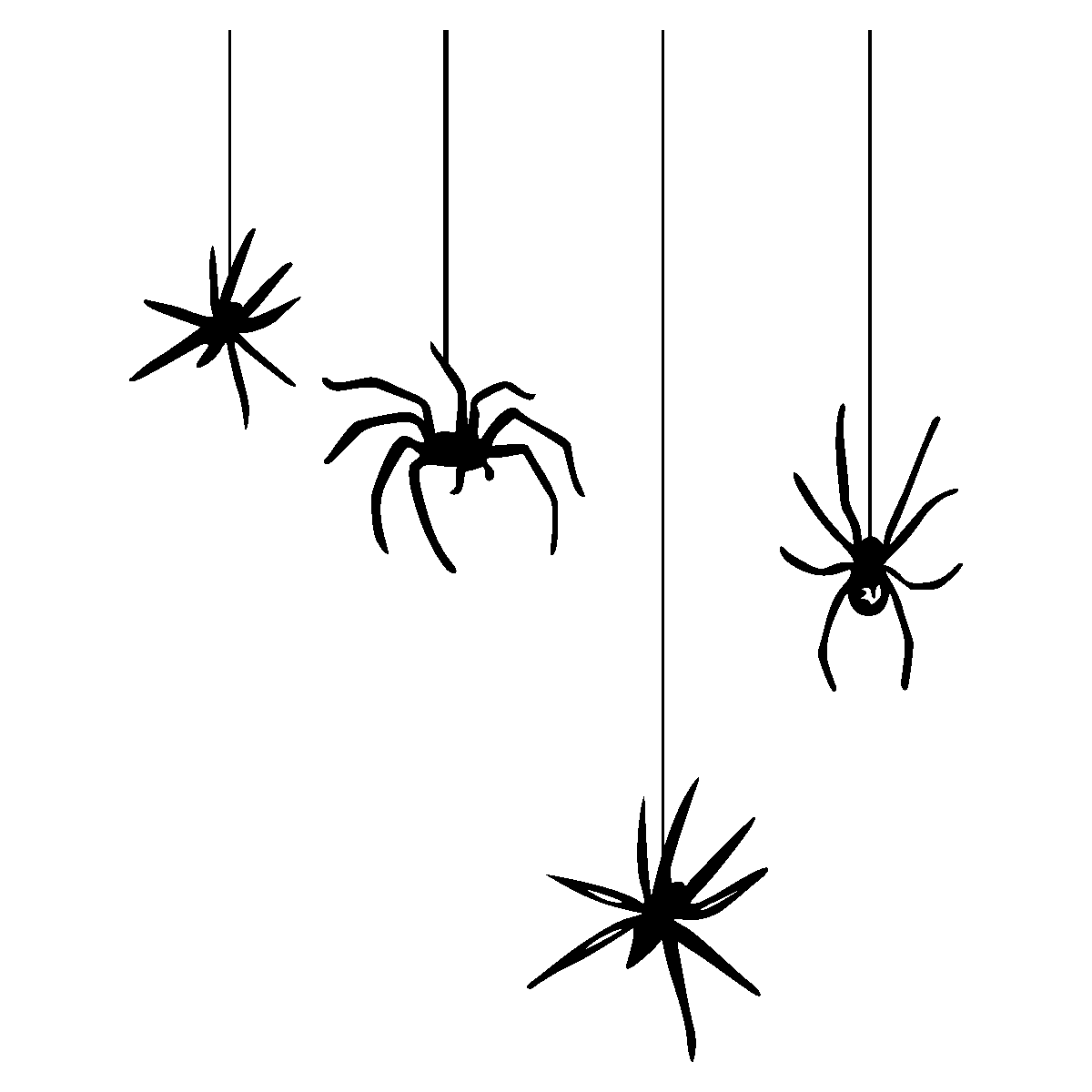 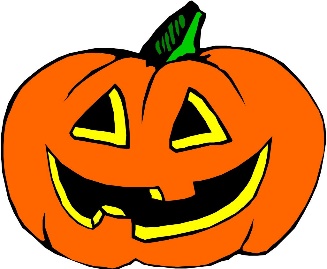 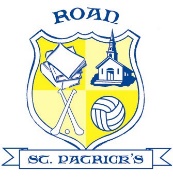 __________NameContact numberPaid